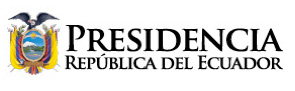 INAUGURACIÓN XII GABINETE BINACIONAL ECUADOR-PERÚQuito, octubre 26 / 2018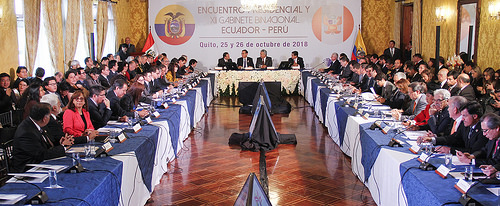 Estimado presidente Martín Vizcarra, señores ministros y autoridades de Ecuador y de Perú, estimadas señoras y señores periodistas:Es un gusto y un honor estar con ustedes en la inauguración del duodécimo Gabinete Binacional Ecuador-Perú. Este encuentro de naciones hermanas nos brinda la oportunidad de dialogar, de cruzar ideas, de enterarnos sobre los problemas más urgentes que tenemos en común.El propósito es uno solo: lograr el bienestar de nuestros pueblos, mediante actividades, acciones y decisiones conjuntas.Cuán positivo ha sido que los presidentes y los equipos de gobierno nos hayamos reunido durante 12 veces. Ahora, en las reuniones que mantendrán nuestros gabinetes podremos evaluar los avances y los compromisos adquiridos de un lado y del otro en el último año.Amigos: este gabinete binacional tiene un ingrediente especial: lo realizamos en el marco de una gran celebración.El 28 de octubre se cumplen 20 años de la firma de Acuerdo de Paz entre Ecuador y Perú, después de largos conflictos por los cuales hemos pasado. Afortunadamente para nuestros pueblos, esos conflictos están superados, ya son cosa del pasado. Ahora el presente es un presente de paz, como debió ser siempre.Ahora trabajamos juntos por el bienestar común, por el progreso y desarrollo de millones de personas, sobre todo por nuestros hermanos de las respectivas fronteras.Tenemos una historia conjunta. Tenemos mancomunidad de ideales, de propósitos. El mismo ambiente geográfico, compartimos el benigno y feraz océano Pacífico.Tenemos las mismas lenguas, tenemos una cultura similar, folklor similar, música similar.¡Realmente compartimos tanto, que a lo mejor algún día se cumple el gran objetivo que tuvo Bolívar, de pensar en una organización que cubra toda América Latina y volvamos a ser una sola Patria! Y es nuestra responsabilidad –y obligación– atender y resolver esos problemas. ¡Para eso estamos aquí, queridos amigos!Desde la firma de la paz, hay que reconocerlo, el comercio se ha multiplicado por siete. Ese ha sido uno de los grandes beneficios de la paz. Eso significa más empleo, más inversión, más producción, más riqueza y bienestar para peruanos y ecuatorianos.En dos décadas de paz hemos impulsado el desarrollo integral de nuestras poblaciones. Hemos puesto en marcha un Plan Binacional de Salud. Y mejorado ostensiblemente los servicios básicos de los sectores fronterizos.Cinco ejes viales y un puente —el “De la Paz”, en Zarumilla— nos acercan y benefician sustancialmente al comercio y al turismo.Tenemos una mejor conectividad, y hemos firmado acuerdos de cooperación en los sectores energético y minero. Acordamos la interconexión eléctrica binacional y la gestión integrada de recursos hídricos.Otro gran logro de la paz fue el establecimiento definitivo de nuestros límites marítimos, lo que nos ha permitido desarrollar programas conjuntos de investigación científica.También reforzamos la cooperación para el combate al tráfico de drogas y a la delincuencia organizada.En estos años de paz, tuvo lugar el descubrimiento de la cultura ancestral Mayo-Chinchipe, en la cuenca del río del mismo nombre, entre nuestra provincia de Zamora y los departamentos peruanos de Cajamarca y Amazonas.Ahí se descubrió, casualmente, que las primeras plantas de cacao de América —y por tanto del mundo— habían sido cultivadas acá por esa cultura, ¡cinco mil años atrás!Podemos imaginarnos la historia maravillosa que nos acompaña, con la cual estamos responsabilizados de formar un presente y un futuro en común. También logramos acuerdos en inclusión y desarrollo social, en temas ambientales y de discapacidades. Todavía recuerdo, queridos amigos, que Marisol Espinoza, la vicepresidenta de ese entonces, había venido a Ecuador a solicitar que el Programa “Manuela Espejo” —que ahora es un programa emblemático en el mundo—, acudiésemos en ayuda del hermano pueblo de Perú.Lo hicimos con todo cariño, y acudimos para iniciar un programa piloto en el departamento de Tumbes. Y allí hicimos el programa “Tumbes accesible”, con muchísimo éxito.Todo ello ha sido posible por el seguimiento de los gabinetes binacionales, como éste. Por eso debemos continuarlos, para el beneficio de todos, para fortalecer nuestros lazos de hermandad y de progreso conjunto.Amigo presidente Martín Vizcarra, señoras y señores:Hoy vivimos en paz. Hoy nuestros pueblos avanzan tomados de la mano. Hoy en la zona fronteriza vemos desarrollo, vemos sonrisas, vemos gente feliz, vemos gente hermanada.La historia reciente nos ha recordado eso, precisamente: que somos hermanos, que siempre lo fuimos y siempre lo seremos. A los hermanos hay que abrazarlos, hay que quererlos, hay que acompañarlos en las situaciones buenas y en las malas. Esa es condición sine qua non de los hermanos.El escritor José Hernández, en su obra Martín Fierro, decía: Sean unidos los hermanos/ en cualquier circunstancia que fuera/ porque si entre ellos se pelean/ les devoran los de afuera.A tomarlo muy en cuenta, queridos amigos.Les doy nuevamente la bienvenida a este Gabinete Binacional, con un fuerte: ¡viva Perú y viva Ecuador!Muchísimas gracias.LENÍN MORENO GARCÉSPresidente Constitucional de la República del Ecuador